Dezbateri publice Strategia Integrată de Dezvoltare Urbană a Municipiului Tîrgu Mureș 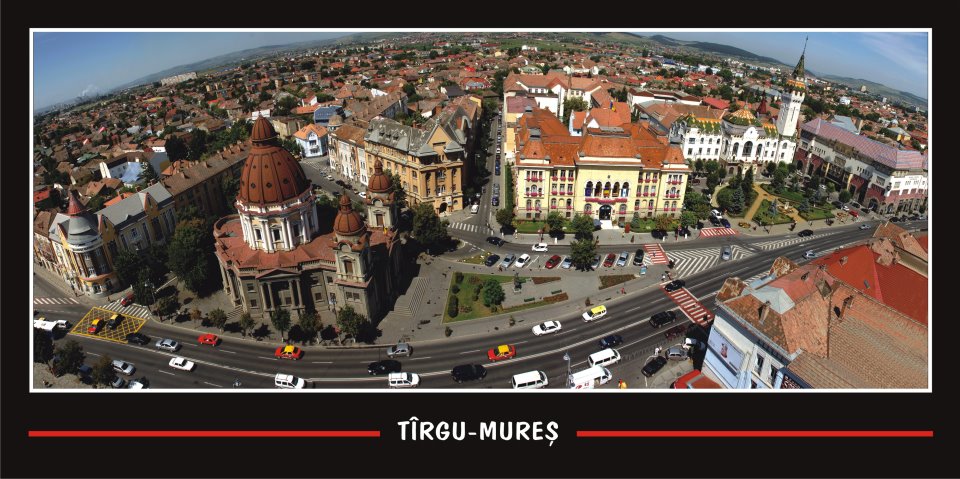 În perioada 1 Noiembrie -30 Noiembrie 2016, va avea loc la sediul Primăriei Municipiului Tîrgu Mureș  sesiunea de dezbateri publice privind realizarea Strategiei Integrate de Dezvoltare Urbană a Municipiului Tîrgu MureșTematica dezbaterilor :  Dezvoltarea economică a municipiului Tîrgu-MureșAntreprenoriatul la nivelul municipiului Sectorul industrieiSectorul construcțiilorForța de muncă Turismul Structuri de sprijinire a afacerilor etc.Cercetare-dezvoltareDezvoltare urbană, mobilitate și facilități urbaneInfrastructura rutieră, feroviară, aero-portuarăSituația fondului locativUtilități publice: alimentare cu apă, rețeaua de gaz, Spații publice și iluminat public Protecția mediuluiManagementul deșeurilorSpații verzi Energie regenerabilă etc.Infrastructura socială și educaționalăSănătate Educație Cultură și sport Incluziune socială – zone marginalizate Siguranța cetățenilor și ordinea publică etc.GRUP ȚINTĂ: ”Dezvoltarea economică a municipiului Târgu-Mureș” și ”Infrastructura socială și educațională”Sectorul public:  reprezentanți ai Universităților de Stat, Școli, Spitale, Poliție etcSectorul privat: reprezentanți ai Universităților private, Spitale private, Farmacii, laboratoare medicale etcMediul de afaceri: reprezentanți ai IMM-urilor, Camera de Comerț, Instituții financiare și de creditForța de muncă: asociații sindicaleONG-uri Organizații de cultAlții”Dezvoltare urbană, mobilitate și facilități urbane” și ”Protecția mediului”Mediul de afaceri: companii din domeniul transportului, Asociații de proprietariAgenția pentru Protecția MediuluiAdministraţia Bazinală de Apă MureşOperatori regionali Mediul privat: companii relevante din domeniu sau companii cu grad mare de poluareONG-uri  de profilPublicul larg etc.Notă: Propunerile de proiecte transmise pe email: marketing@tirgumures.ro,  până la data de 01.11.2016,  vor fi supuse dezbaterilor publice